Home Learning TV – Lesson Plan – 13 SeptemberSegment lesson planning detailsTitle for segment:Suzy the FarmerSuzy the FarmerSuzy the FarmerSuzy the FarmerSuzy the FarmerYear levels (e.g. Yrs1 – 3):1-21-21-21-21-2NZC learning areas/ KCs: Mathematics and StatisticsParticipating and ContributingThinkingUsing language symbols and textsManaging SelfMathematics and StatisticsParticipating and ContributingThinkingUsing language symbols and textsManaging SelfMathematics and StatisticsParticipating and ContributingThinkingUsing language symbols and textsManaging SelfMathematics and StatisticsParticipating and ContributingThinkingUsing language symbols and textsManaging SelfMathematics and StatisticsParticipating and ContributingThinkingUsing language symbols and textsManaging SelfPurpose of lesson:(What learners will learn based on the above)The problem may be solved with different combinations of these components.Counting one to oneCounting onEqual sharingPartitioning The problem may be solved with different combinations of these components.Counting one to oneCounting onEqual sharingPartitioning The problem may be solved with different combinations of these components.Counting one to oneCounting onEqual sharingPartitioning The problem may be solved with different combinations of these components.Counting one to oneCounting onEqual sharingPartitioning The problem may be solved with different combinations of these components.Counting one to oneCounting onEqual sharingPartitioning Success Criteria – students will be able to:(how they will know when they have learnt it)Students will be able to use counting or additive thinking to count groups of objects and/or use partitioning strategies to add groups of objects.Students will be able to use counting or additive thinking to count groups of objects and/or use partitioning strategies to add groups of objects.Students will be able to use counting or additive thinking to count groups of objects and/or use partitioning strategies to add groups of objects.Students will be able to use counting or additive thinking to count groups of objects and/or use partitioning strategies to add groups of objects.Students will be able to use counting or additive thinking to count groups of objects and/or use partitioning strategies to add groups of objects.Segment content/context details (describe)Segment content/context details (describe)Segment content/context details (describe)Segment content/context details (describe)Segment content/context details (describe)Segment content/context details (describe)Māori content/context:Using Māori numbersSome vocabulary in te reo MāoriUsing Māori numbersSome vocabulary in te reo MāoriPasifika content/context:Pasifika content/context:Learning Support content/context:Scaffolding and differentiating to “show” how to one-to-one count.Scaffolding and differentiating to “show” how to one-to-one count.Other (specify):Other (specify):Segment production detailsSegment production detailsSegment production detailsSegment production detailsSegment production detailsSegment production detailsTeacher talking time:Studio requirements:Studio requirements:Equipment requirements:Toy farm animals – fencing for paddocks / a “barn” or space to show where animals are hiding.Paper or whiteboard plus vivid/whiteboard markerToy farm animals – fencing for paddocks / a “barn” or space to show where animals are hiding.Paper or whiteboard plus vivid/whiteboard markerToy farm animals – fencing for paddocks / a “barn” or space to show where animals are hiding.Paper or whiteboard plus vivid/whiteboard markerToy farm animals – fencing for paddocks / a “barn” or space to show where animals are hiding.Paper or whiteboard plus vivid/whiteboard markerToy farm animals – fencing for paddocks / a “barn” or space to show where animals are hiding.Paper or whiteboard plus vivid/whiteboard markerSegment links and attachments (list all links to recordings or attachments, the source and confirm that copyright permissions are granted)Segment links and attachments (list all links to recordings or attachments, the source and confirm that copyright permissions are granted)Segment links and attachments (list all links to recordings or attachments, the source and confirm that copyright permissions are granted)Segment links and attachments (list all links to recordings or attachments, the source and confirm that copyright permissions are granted)Segment links and attachments (list all links to recordings or attachments, the source and confirm that copyright permissions are granted)Segment links and attachments (list all links to recordings or attachments, the source and confirm that copyright permissions are granted)Links to recordings /resourcesSuzy Cato’s “Suzy the Farmer” recording (or read aloud)  https://www.youtube.com/watch?v=ir51aetbjSQSuzy Cato’s “Suzy the Farmer” recording (or read aloud)  https://www.youtube.com/watch?v=ir51aetbjSQSuzy Cato’s “Suzy the Farmer” recording (or read aloud)  https://www.youtube.com/watch?v=ir51aetbjSQSuzy Cato’s “Suzy the Farmer” recording (or read aloud)  https://www.youtube.com/watch?v=ir51aetbjSQSuzy Cato’s “Suzy the Farmer” recording (or read aloud)  https://www.youtube.com/watch?v=ir51aetbjSQAttachments Segment plan contentSegment plan contentSegment plan contentSegment plan contentSegment plan contentSegment plan contentStageTeaching strategies linked to purpose Learning tasks and activitiesLearning tasks and activitiesHigh level script (key points/questions for presenter) High level script (key points/questions for presenter) Beginning of lesson:Activating prior learning and relationships10 minutesSetting the scene and context for the learning.  Some literacy links and questions to the audience about farms and farm animals.Suzy the FarmerSuzy Cato’s story.Suzy the FarmerSuzy Cato’s story.Presenter (Suzy Cato) starts the lesson with the collection of her farm animals and soft toys.  Aue! I’ve just found my collection of farm animals which reminded me of a story called Suzy the Farmer and what happened to her one day on the farm.  Me titiro mai.Have you ever been on a farm? Or maybe you live on a farm? What do you think we might see in the story? What animals do you think we will see in the story?Play storyWhat did you notice in the story? What animals did you see? Did you see a poaka pig? Did you see a kau cow? What did you notice about the surroundings? Did you see a paddock?Back to Suzy with her farm animals with some farm animals arranged in “paddocks”.  Presenter is placing farm animals in their paddocks.Presenter (Suzy Cato) starts the lesson with the collection of her farm animals and soft toys.  Aue! I’ve just found my collection of farm animals which reminded me of a story called Suzy the Farmer and what happened to her one day on the farm.  Me titiro mai.Have you ever been on a farm? Or maybe you live on a farm? What do you think we might see in the story? What animals do you think we will see in the story?Play storyWhat did you notice in the story? What animals did you see? Did you see a poaka pig? Did you see a kau cow? What did you notice about the surroundings? Did you see a paddock?Back to Suzy with her farm animals with some farm animals arranged in “paddocks”.  Presenter is placing farm animals in their paddocks.Main part of lesson (a) : Introducing learningReinforce routines, provide multiple exposure to concepts, and strategies. Scaffolding learning Modelling counting and counting strategies.Mathematics problem solving – using counting, addition and subtraction by grouping and sorting objects.Mathematics problem solving – using counting, addition and subtraction by grouping and sorting objects.I’ve got a problem!  Some of my farm animals kararehe  went and hid in the barn . But here … some of them are in the paddock!  I’m not sure who is hiding in the barn and I need to find out!  So I’ve got 24 rua tekau ma whā animals on my farm all together – I’ve got some sheep, some cows, some horses, some chickens and some pigs.Let’s see how many animals I have got out here in the paddock – can you count with me?Have groups of animals arranged in the “paddock” – 3 sheep, 3 horses, 4 cows (or pigs) and 4 chickens)Can you tell how many of each animal I’ve got.Suzy adds up the different types-egTahi, rua, toru …1-2-3  – I’ve got 3 sheep.Tahi, rua, toru 1-2-3 – I’ve got 3 horsesTahi, rua, toru whā  1-2-3-4 – I’ve got 4 cows (or pigs)Tahi, rua, toru whā 1-2-3-4 – I’ve got 4 chickens too!I’ve got a problem!  Some of my farm animals kararehe  went and hid in the barn . But here … some of them are in the paddock!  I’m not sure who is hiding in the barn and I need to find out!  So I’ve got 24 rua tekau ma whā animals on my farm all together – I’ve got some sheep, some cows, some horses, some chickens and some pigs.Let’s see how many animals I have got out here in the paddock – can you count with me?Have groups of animals arranged in the “paddock” – 3 sheep, 3 horses, 4 cows (or pigs) and 4 chickens)Can you tell how many of each animal I’ve got.Suzy adds up the different types-egTahi, rua, toru …1-2-3  – I’ve got 3 sheep.Tahi, rua, toru 1-2-3 – I’ve got 3 horsesTahi, rua, toru whā  1-2-3-4 – I’ve got 4 cows (or pigs)Tahi, rua, toru whā 1-2-3-4 – I’ve got 4 chickens too!Main part of lesson (b)Providing opportunities to use and practice Students use/apply methods such as skip-counting, making ten and counting on to solve a problem. Okay – I need to add - what is 3+3+4+4 …Suzy shows the groups of animals as above and writes the equation on board/paper with vivid.PauseWhat is a strategy we could us to add these numbers up? Is someone else watching with you that could explain the strategy you would use?I could count them all up, or I might use doubles to help me … hmmmWhat do you think?Double 3 is the same as 3 plus 3. That’s 6!Double 4 is the same as 4 plus 4 – that’s 8 waru!Now I need to figure out what 8 plus 6 is…Suzy puts up 8 fingers – using one hand plus thumb and first two fingers, leaving little finger and ring finger folded.  Well I know 8 and 2 more makes 10 tekau. Suzy puts the two “hidden” fingers up to show 10 fingers. And tekau plus 4 more is 14!  So I’ve got tekau ma whā  animals out here in the paddock!Eg: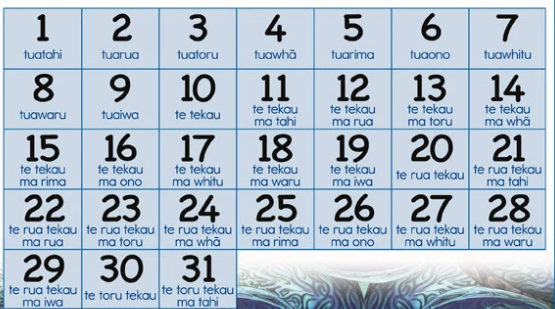 Hmmm so how many of my farm animals are hiding in the barn? E hia?I should have 24 animals all together.  If there are 14 out here in the paddock, how many are in the barn?  What do I need to do to find out?Suzy could again use fingers to show as follows.If I start at 14 I can jump up to 20!  start at 14 and count up – firstly to 20 (a jump of 6) then another jump of 4 to get to 24.  Modelling 6 and 4 Using fingers one by one showing first finger (thumb) as 15, then next finger saying 16 – all the way to 20.How many fingers did I use to count to 20 – see six – showing the five on one hand and thumb from second hand.Then counting up from 20 to 24 by showing final four fingers.21,22,23,24!  How many fingers have I used to count from 14 up to 24?  Tekau – ten!So there are tekau, 10 animals hiding in the barn.  What animals might be hiding in the barn?I know there are 10 animals hiding in the barn – some of them are chickens and some of them are pigs and sheep.What are some other addition problems you could do? Can you work out these?2+34+56+7+8+8Which strategy are you using? Counting one to oneCounting onEqual sharingPartitioning Ka pai!  Thanks for helping me out with my farm animals today! Okay – I need to add - what is 3+3+4+4 …Suzy shows the groups of animals as above and writes the equation on board/paper with vivid.PauseWhat is a strategy we could us to add these numbers up? Is someone else watching with you that could explain the strategy you would use?I could count them all up, or I might use doubles to help me … hmmmWhat do you think?Double 3 is the same as 3 plus 3. That’s 6!Double 4 is the same as 4 plus 4 – that’s 8 waru!Now I need to figure out what 8 plus 6 is…Suzy puts up 8 fingers – using one hand plus thumb and first two fingers, leaving little finger and ring finger folded.  Well I know 8 and 2 more makes 10 tekau. Suzy puts the two “hidden” fingers up to show 10 fingers. And tekau plus 4 more is 14!  So I’ve got tekau ma whā  animals out here in the paddock!Eg:Hmmm so how many of my farm animals are hiding in the barn? E hia?I should have 24 animals all together.  If there are 14 out here in the paddock, how many are in the barn?  What do I need to do to find out?Suzy could again use fingers to show as follows.If I start at 14 I can jump up to 20!  start at 14 and count up – firstly to 20 (a jump of 6) then another jump of 4 to get to 24.  Modelling 6 and 4 Using fingers one by one showing first finger (thumb) as 15, then next finger saying 16 – all the way to 20.How many fingers did I use to count to 20 – see six – showing the five on one hand and thumb from second hand.Then counting up from 20 to 24 by showing final four fingers.21,22,23,24!  How many fingers have I used to count from 14 up to 24?  Tekau – ten!So there are tekau, 10 animals hiding in the barn.  What animals might be hiding in the barn?I know there are 10 animals hiding in the barn – some of them are chickens and some of them are pigs and sheep.What are some other addition problems you could do? Can you work out these?2+34+56+7+8+8Which strategy are you using? Counting one to oneCounting onEqual sharingPartitioning Ka pai!  Thanks for helping me out with my farm animals today!End of lesson:Learner and parent  reflection on learning and engagement and what they can do nextPractice grouping and counting different objects.Activities where children can predict equal groups leads to early algebraic thinking.I’ve got a new challenge for you to try at home.  You could draw a picture and count the legs on animals!I could draw 6 ducks floating on a pond .. how many ducks legs would be underneath the water?Why don’t you make a picture that would have 10 legs?  How many animals would you draw?  What animals would you draw?I’ve got a new challenge for you to try at home.  You could draw a picture and count the legs on animals!I could draw 6 ducks floating on a pond .. how many ducks legs would be underneath the water?Why don’t you make a picture that would have 10 legs?  How many animals would you draw?  What animals would you draw?